Личностные и социально-психологические особенности индивида с аутоагрессивным поведением.На данный момент, большую актуальность в современном обществе  имеет проблема аутоагрессии, причем как среди молодежи, так и среди более взрослого населения,  аутоагрессия является достаточно распространенным явлением, в том числе и ее крайняя форма - самоубийство. Например, согласно данным Центра исследований самоубийств ВОЗ ежегодно более 700 000 человек кончают жизнь самоубийством. Наиболее высокий уровень аутоагрессивного поведения среди женщин наблюдается в возрасте 15-24 лет, среди мужчин - в возрасте 12-34 лет. Число самоубийств среди юношей в возрасте 15-24 лет во всем мире увеличилось в 2 раза, в России в 3 раза.Аутоагрессия – это вид агрессии, при котором объектом и субъектом агрессии является одно и то же лицо. Аутоагрессивное поведение – поведение, которое характеризуется целенаправленными действиями, осознаваемыми, или неосознаваемыми, направляемыми на нанесение ущерба собственному соматическому и психическому здоровью.Благодаря рассмотрению современных исследований было выявлено, что у индивидов, склонных к аутоагрессивному поведению можно выделить наличие акцентуированных черт, например, преобладание истероидного типа личности, что отражает типологические особенности личности. Социально-перцептивные особенности: отсутствие веры в социальную поддержку, чувство субъективного одиночества и др. Современные исследования подтверждают важность изучения как характерологических, так и социально-перцептивных особенностей аутоагрессивных личностей. Помимо личностных особенностей, на формирование аутоагрессивного поведения может повлиять и наличие сложной, кризисной ситуации, которая вызывает чувство ментальной боли, с которой человек справляется посредством нанесения себе реальных увечий. На основе изученных теоретических данных планируется проведение эмпирического исследования с целью выявления личностных и социально-психологических особенностей у людей с аутоагрессивным поведением.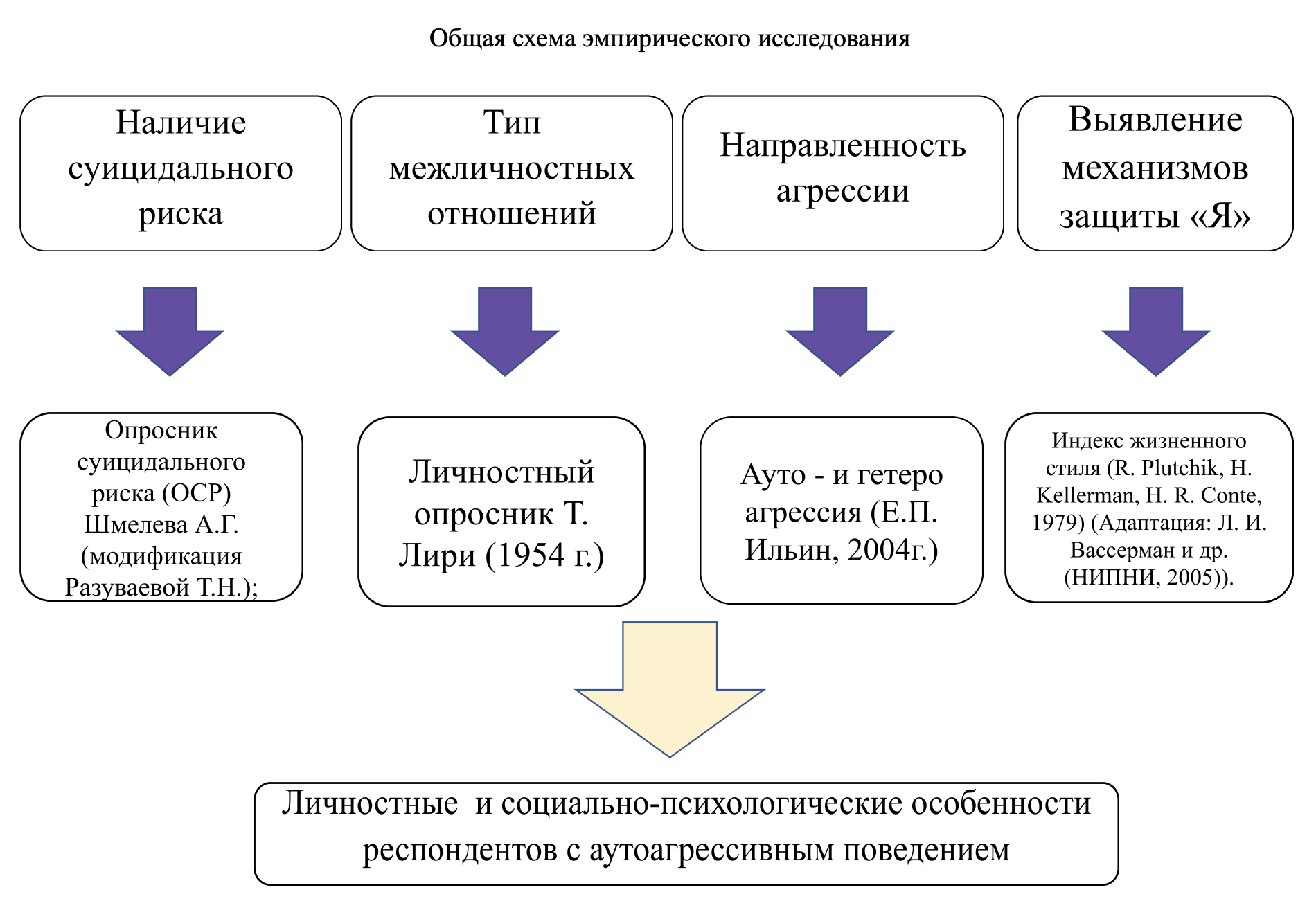 